August 7, 2018NameAddressCity, State Zip MSD invites residents and stakeholders in the area of I-64 and Grinstead Drive/Lexington Road to learn about the change in a construction project at this site. August 28, 6:30 PMGirl Scouts of Kentuckiana Building2115 Lexington RoadYou may have recently seen or heard news of plans to extend MSD’s Waterway Protection Tunnel. We would like to explain how this change impacts a construction project in your neighborhood. MSD initially planned for the Waterway Protection Tunnel to be 2.5 miles long, beginning at 12th and Rowan streets just west of downtown, and stretching east to East Main Street near the Home of the Innocents. On July 23, the MSD Board of Directors approved a change order to the project, which will extend the tunnel to about four miles total, continuing the route southeast to near Lexington Road and Grinstead Drive. The extension of the tunnel will replace the planned 8.5-million-gallon storage basin at Lexington and Grinstead. Additionally, when the underground tunnel project is complete, the above-ground “leave behind” will include a new public green space to serve as a trailhead for the Beargrass Creek Trail, complete with parking, paths, trails, a rain garden and a wetland preservation area. MSD will sell the original Jim Porter’s site when construction and restoration is complete.The expansion of the tunnel increases the storage capacity for combined wastewater and rainwater storage from 37 to 55 million gallons. Plus, MSD will realize cost savings through lower operations and maintenance costs for the tunnel compared to a storage basin. Work began on the tunnel in January, and it will be operational by the end of 2020. Site work will continue into 2021.At the meeting on August 28, MSD staff will highlight the tunnel project, the work at Grinstead Drive/Lexington Road and the planned improvements for the Beargrass Creek Trail. We look forward to seeing you.For more information visit LouisvilleMSD.org/Tunnel or follow #MSDtunnel on social media. 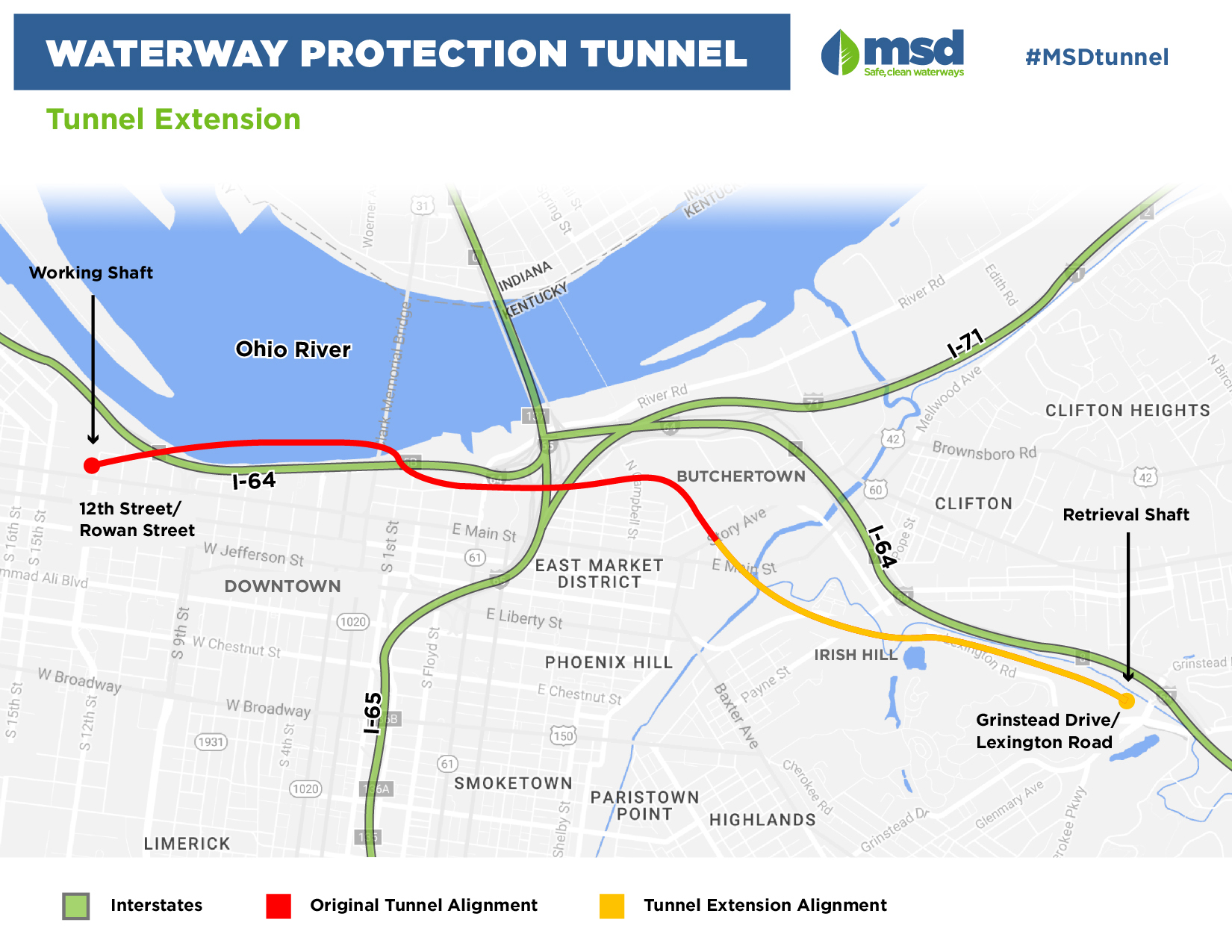 